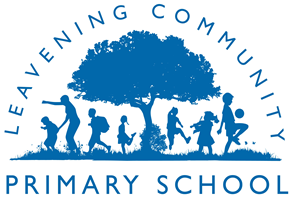 Leavening Community Primary SchoolCOVID Catch up premium report: 2023-24Overview of the schoolOverview of the schoolTotal number of pupils currently on roll for Academic Year 22/2343Total number of pupils eligible for catch up funding6Total amount of SPF received for Financial Year 22/23£486 school led tutoringCurriculum focus of CCF spending 2023-24 Little Wandle SEND programme and additional hours for teaching assistant to carry this out each day for pupils in EYFSCatch up intervention plan put in place for disadvantaged pupils in KS2.Curriculum focus of CCF spending 2023-24 Little Wandle SEND programme and additional hours for teaching assistant to carry this out each day for pupils in EYFSCatch up intervention plan put in place for disadvantaged pupils in KS2.The impact of this spending:EYFS75% of pupils have passed the Phonics Screening Check80% of pupils have achieved expected standard in reading at the end of KS1The use of vocabulary in pupil’s speech as well as writing has improvedKS2Individual case studies show that the targeted pupils have made good value added progress in reading in their KS2 tests.All pupils have made progress from their starting points across tutoring in the core subjects.Persistent absent pupils have decreased from 9 (June 2023) to 4 ( June 2023)Attendance has increased from 94% ( June 2023) to 97.9% ( June 2024)Pupils self esteem has increased as a result of the tutoring and they are therefore more engaged in their learning and the curriculum.The impact of this spending:EYFS75% of pupils have passed the Phonics Screening Check80% of pupils have achieved expected standard in reading at the end of KS1The use of vocabulary in pupil’s speech as well as writing has improvedKS2Individual case studies show that the targeted pupils have made good value added progress in reading in their KS2 tests.All pupils have made progress from their starting points across tutoring in the core subjects.Persistent absent pupils have decreased from 9 (June 2023) to 4 ( June 2023)Attendance has increased from 94% ( June 2023) to 97.9% ( June 2024)Pupils self esteem has increased as a result of the tutoring and they are therefore more engaged in their learning and the curriculum.